Государственное бюджетное учреждение дополнительного профессионального образования Ростовской области «Ростовский институт повышения квалификации и профессиональной переподготовки работников образования»Муниципальное учреждение отдел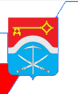 образования администрации города ДонецкаРостовской областиМуниципальный методический ресурсный центр Муниципальное бюджетное дошкольноеобразовательное учреждение детский сад № 10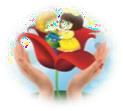 СЕРТИФИКАТ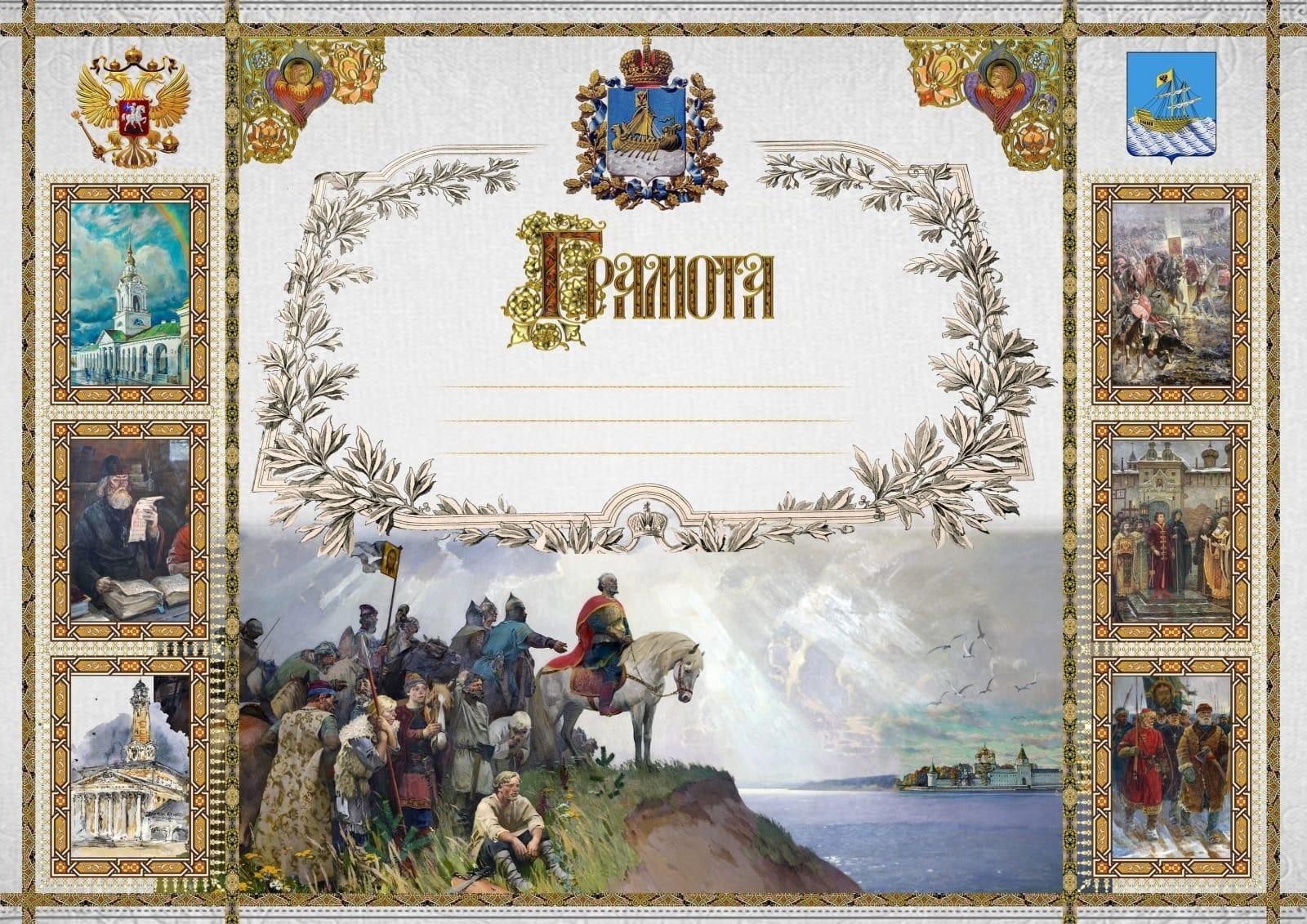 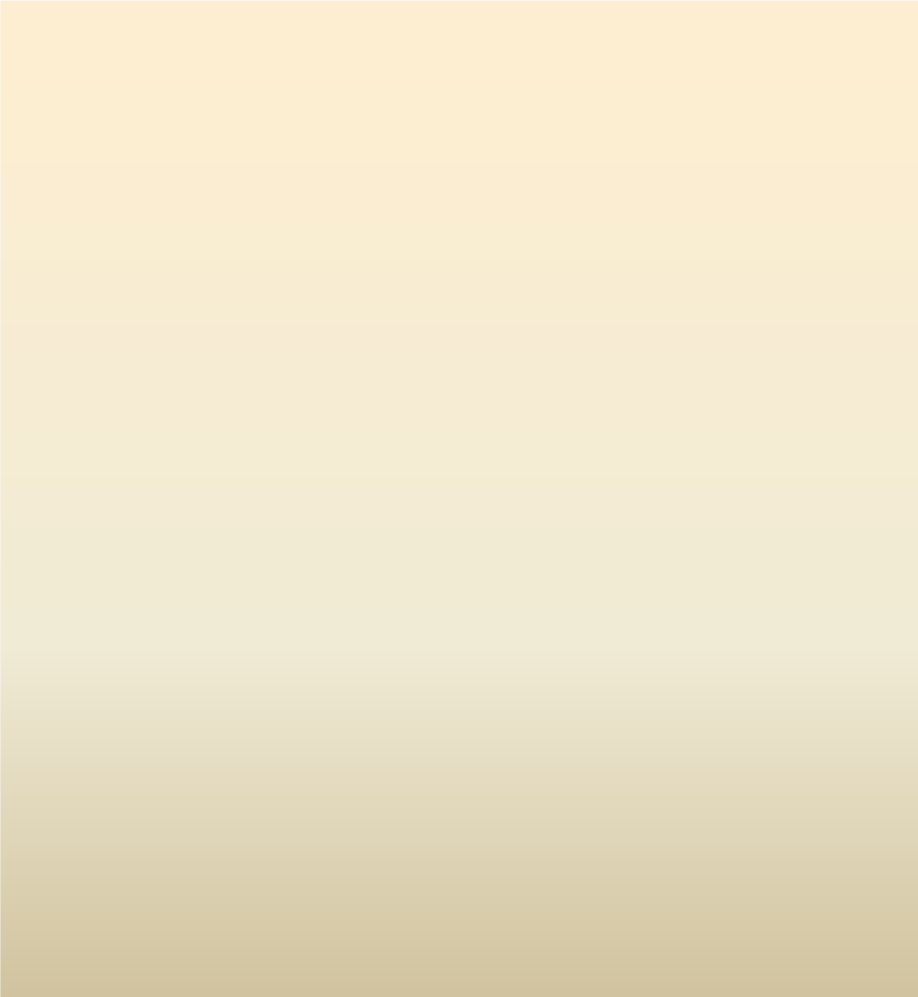 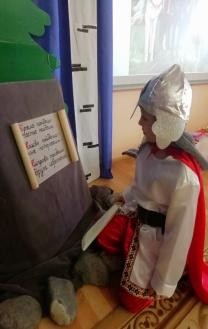 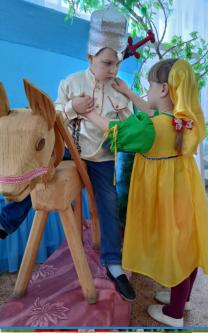 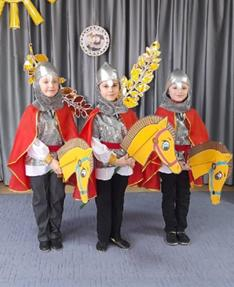 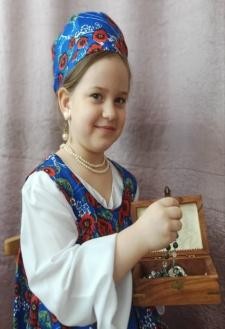 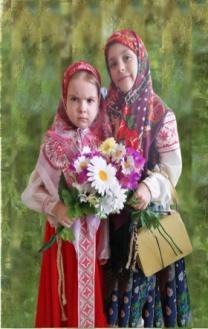 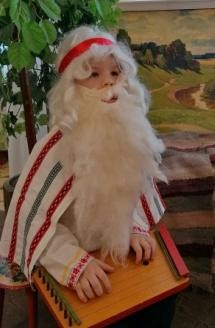 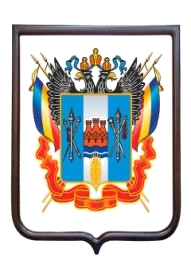 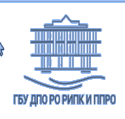 № 108-15.04.2022-147-СПВРУЧАЕТСЯНегодаевой Елене Николаевнекоординатору команды «Юные богатыри»Муниципального бюджетного дошкольного образовательного учреждения "Центра развития ребенка" - детского сада №51 "Родничок" первой категории село Кагальник, Азовского района, Ростовской областиФиналистуВсероссийского сетевого проекта с международным участием«Эпос Руси – наше наследие»для детей дошкольного и начального школьного возраста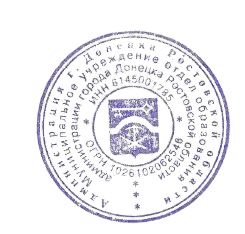 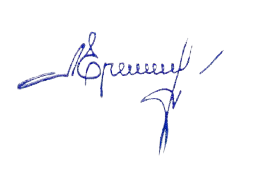 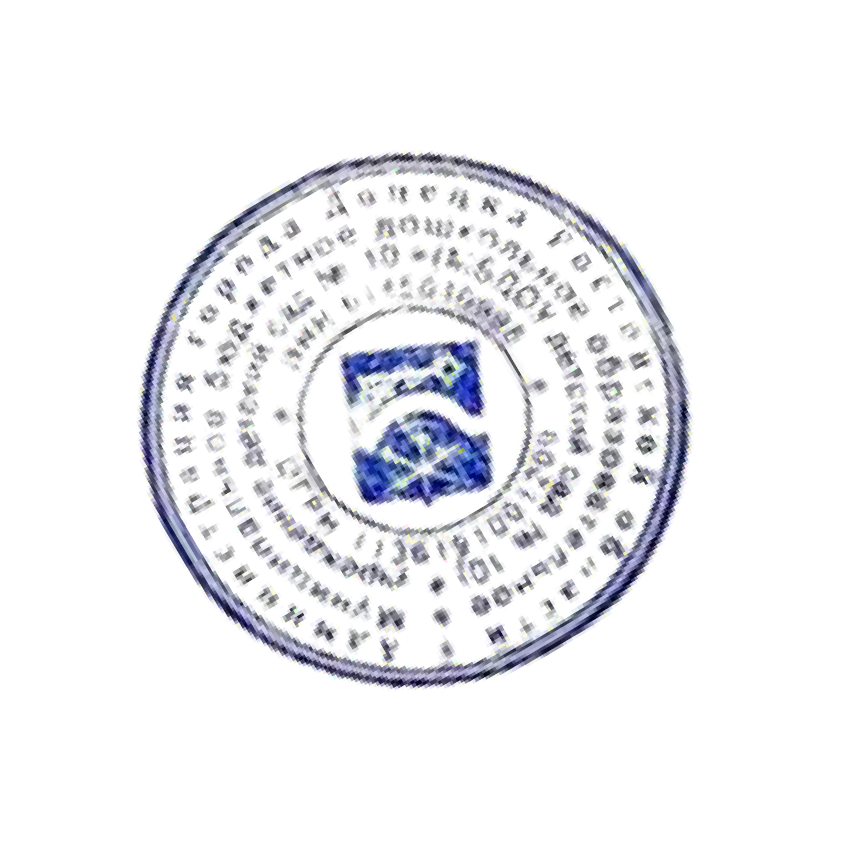 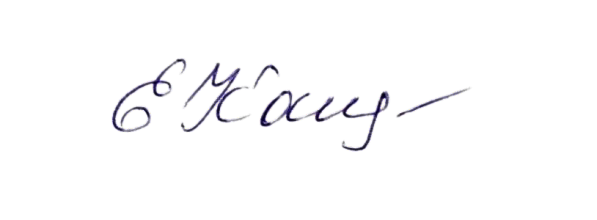 Заведующий Муниципальным учреждением отделом образования администрации города Донецка Ростовской области Еремина Л.Л.Заведующий Муниципальным бюджетнымдошкольным образовательным учреждением детским садом № 10  Кастрюлина Е.Б.Приказ от 12 апреля 2022 года № 147 одГосударственное бюджетное учреждение дополнительного профессионального образования Ростовской области «Ростовский институт повышения квалификации и профессиональной переподготовки работников образования»Муниципальное учреждение отделобразования администрации города ДонецкаРостовской областиМуниципальный методический ресурсный центр Муниципальное бюджетное дошкольноеобразовательное учреждение детский сад № 10СЕРТИФИКАТ№ 108-15.04.2022-147-СПВРУЧАЕТСЯВеретельник Светлане Викторовнекоординатору команды «Юные богатыри»Муниципального бюджетного дошкольного образовательного учреждения "Центра развития ребенка" - детского сада №51 "Родничок" первой категории село Кагальник, Азовского района, Ростовской областиФиналистуВсероссийского сетевого проекта с международным участием«Эпос Руси – наше наследие»для детей дошкольного и начального школьного возрастаЗаведующий Муниципальным учреждением отделом образования администрации города Донецка Ростовской области Еремина Л.Л.Заведующий Муниципальным бюджетнымдошкольным образовательным учреждением детским садом № 10  Кастрюлина Е.Б.Приказ от 12 апреля 2022 года № 147 одГосударственное бюджетное учреждение дополнительного профессионального образования Ростовской области «Ростовский институт повышения квалификации и профессиональной переподготовки работников образования»Муниципальное учреждение отделобразования администрации города ДонецкаРостовской областиМуниципальный методический ресурсный центр Муниципальное бюджетное дошкольноеобразовательное учреждение детский сад № 10СЕРТИФИКАТФиналиста№ 108.1-15.04.2022-147-СПВсероссийского сетевого проекта с международным участием«Эпос Руси – наше наследие»для детей дошкольного и начального школьного возраста ВРУЧАЕТСЯкоманде «Юные богатыри»Муниципального бюджетного дошкольного образовательного учреждения "Центра развития ребенка" - детского сада №51 "Родничок" первой категории село Кагальник, Азовского района, Ростовской областиЗаведующий Муниципальным учреждением отделом образования администрации города Донецка Ростовской области Еремина Л.Л.Заведующий Муниципальным бюджетнымдошкольным образовательным учреждением детским садом № 10  Кастрюлина Е.Б.Приказ от 12 апреля 2022 года № 147 одГосударственное бюджетное учреждение дополнительного профессионального образования Ростовской области «Ростовский институт повышения квалификации и профессиональной переподготовки работников образования»Муниципальное учреждение отделобразования администрации города ДонецкаРостовской областиМуниципальный методический ресурсный центр Муниципальное бюджетное дошкольноеобразовательное учреждение детский сад № 10СЕРТИФИКАТФиналиста№ 108.2-15.04.2022-147-СПВсероссийского сетевого проекта с международным участием«Эпос Руси – наше наследие»для детей дошкольного и начального школьного возрастаВРУЧАЕТСЯБУЦУЛИНОЙ ВАСИЛИСЕучастнику команды «Юные богатыри»    Муниципального бюджетного дошкольного образовательного учреждения     "Центра развития ребенка" - детского сада №51 "Родничок" первой категории село Кагальник, Азовского района, Ростовской областиЗаведующий Муниципальным учреждением отделом образования администрации города Донецка Ростовской области Еремина Л.Л.Заведующий Муниципальным бюджетнымдошкольным образовательным учреждением детским садом № 10  Кастрюлина Е.Б.Приказ от 12 апреля 2022 года № 147 од